Ходатайство об установлении публичного сервитутаХодатайство об установлении публичного сервитутаХодатайство об установлении публичного сервитутаХодатайство об установлении публичного сервитутаХодатайство об установлении публичного сервитутаХодатайство об установлении публичного сервитута1Ленинградский областной комитет по управлению государственным имуществом(наименование органа, принимающего решение об установлении публичного сервитута)Ленинградский областной комитет по управлению государственным имуществом(наименование органа, принимающего решение об установлении публичного сервитута)Ленинградский областной комитет по управлению государственным имуществом(наименование органа, принимающего решение об установлении публичного сервитута)Ленинградский областной комитет по управлению государственным имуществом(наименование органа, принимающего решение об установлении публичного сервитута)Ленинградский областной комитет по управлению государственным имуществом(наименование органа, принимающего решение об установлении публичного сервитута)Ленинградский областной комитет по управлению государственным имуществом(наименование органа, принимающего решение об установлении публичного сервитута)2Сведения о лице, представившем ходатайство об установлении публичного сервитута (далее - заявитель):Сведения о лице, представившем ходатайство об установлении публичного сервитута (далее - заявитель):Сведения о лице, представившем ходатайство об установлении публичного сервитута (далее - заявитель):Сведения о лице, представившем ходатайство об установлении публичного сервитута (далее - заявитель):Сведения о лице, представившем ходатайство об установлении публичного сервитута (далее - заявитель):Сведения о лице, представившем ходатайство об установлении публичного сервитута (далее - заявитель):2.1Полное наименованиеПолное наименованиеПолное наименованиеПубличное акционерное общество «Россети Ленэнерго»Публичное акционерное общество «Россети Ленэнерго»Публичное акционерное общество «Россети Ленэнерго»2.2Сокращенное наименование(при наличии)Сокращенное наименование(при наличии)Сокращенное наименование(при наличии)ПАО « Россети Ленэнерго »ПАО « Россети Ленэнерго »ПАО « Россети Ленэнерго »2.3Организационно-правовая формаОрганизационно-правовая формаОрганизационно-правовая формаПубличное акционерное обществоПубличное акционерное обществоПубличное акционерное общество2.4Почтовый адрес (индекс, субъект Российской Федерации, населенный пункт, улица, дом)Почтовый адрес (индекс, субъект Российской Федерации, населенный пункт, улица, дом)Почтовый адрес (индекс, субъект Российской Федерации, населенный пункт, улица, дом)Россия, 197227, г. Санкт-Петербург, вн. тер. 
г. муниципальный округ Озеро Долгое,  ул. Гаккелевская, д. 21, литера АРоссия, 197227, г. Санкт-Петербург, вн. тер. 
г. муниципальный округ Озеро Долгое,  ул. Гаккелевская, д. 21, литера АРоссия, 197227, г. Санкт-Петербург, вн. тер. 
г. муниципальный округ Озеро Долгое,  ул. Гаккелевская, д. 21, литера А2.5Адрес электронной почтыАдрес электронной почтыАдрес электронной почтыBuyanov.IV@lenenergo.ruBuyanov.IV@lenenergo.ruBuyanov.IV@lenenergo.ru2.6ОГРНОГРНОГРН1027809170300102780917030010278091703002.7ИННИННИНН7803002209780300220978030022093Сведения о представителе заявителя:Сведения о представителе заявителя:Сведения о представителе заявителя:Сведения о представителе заявителя:Сведения о представителе заявителя:Сведения о представителе заявителя:3.1ФамилияФамилияФамилияЛубянскаяЛубянскаяЛубянская3.1ИмяИмяИмяТатьянаТатьянаТатьяна3.1Отчество (при наличии)Отчество (при наличии)Отчество (при наличии)МихайловнаМихайловнаМихайловна3.2Адрес электронной почты(при наличии)Адрес электронной почты(при наличии)Адрес электронной почты(при наличии)lubianskaia.tatu@gmail.comlubianskaia.tatu@gmail.comlubianskaia.tatu@gmail.com3.3ТелефонТелефонТелефон+7 (911) 797 - 93 - 19+7 (911) 797 - 93 - 19+7 (911) 797 - 93 - 193.4Наименование и реквизиты документа, подтверждающего полномочия представителя заявителяНаименование и реквизиты документа, подтверждающего полномочия представителя заявителяНаименование и реквизиты документа, подтверждающего полномочия представителя заявителяДоверенность 78 А Б № 9965418 от 25.11.2021 г.Доверенность 78 А Б № 9965418 от 25.11.2021 г.Доверенность 78 А Б № 9965418 от 25.11.2021 г.4Прошу установить публичный сервитут в отношении земель и (или) земельного(ых) участка(ов) в целях (указываются цели, предусмотренные статьей 39.37 Земельного кодекса Российской Федерации или статьей 3.6 Федерального закона от 25 октября 2001 г. № 137-ФЗ "О введении в действие Земельного кодекса Российской Федерации"): на основании п.1 ст. 39.37 ЗК РФ публичный сервитут устанавливается для размещения и для безопасной эксплуатации существующего объекта электросетевого хозяйства "ВЛ 35кВ Бегуницкая" регионального значения, необходимого для организации электроснабжения населения и подключения (технологического присоединения) к сетям инженерно-технического обеспечения.Прошу установить публичный сервитут в отношении земель и (или) земельного(ых) участка(ов) в целях (указываются цели, предусмотренные статьей 39.37 Земельного кодекса Российской Федерации или статьей 3.6 Федерального закона от 25 октября 2001 г. № 137-ФЗ "О введении в действие Земельного кодекса Российской Федерации"): на основании п.1 ст. 39.37 ЗК РФ публичный сервитут устанавливается для размещения и для безопасной эксплуатации существующего объекта электросетевого хозяйства "ВЛ 35кВ Бегуницкая" регионального значения, необходимого для организации электроснабжения населения и подключения (технологического присоединения) к сетям инженерно-технического обеспечения.Прошу установить публичный сервитут в отношении земель и (или) земельного(ых) участка(ов) в целях (указываются цели, предусмотренные статьей 39.37 Земельного кодекса Российской Федерации или статьей 3.6 Федерального закона от 25 октября 2001 г. № 137-ФЗ "О введении в действие Земельного кодекса Российской Федерации"): на основании п.1 ст. 39.37 ЗК РФ публичный сервитут устанавливается для размещения и для безопасной эксплуатации существующего объекта электросетевого хозяйства "ВЛ 35кВ Бегуницкая" регионального значения, необходимого для организации электроснабжения населения и подключения (технологического присоединения) к сетям инженерно-технического обеспечения.Прошу установить публичный сервитут в отношении земель и (или) земельного(ых) участка(ов) в целях (указываются цели, предусмотренные статьей 39.37 Земельного кодекса Российской Федерации или статьей 3.6 Федерального закона от 25 октября 2001 г. № 137-ФЗ "О введении в действие Земельного кодекса Российской Федерации"): на основании п.1 ст. 39.37 ЗК РФ публичный сервитут устанавливается для размещения и для безопасной эксплуатации существующего объекта электросетевого хозяйства "ВЛ 35кВ Бегуницкая" регионального значения, необходимого для организации электроснабжения населения и подключения (технологического присоединения) к сетям инженерно-технического обеспечения.Прошу установить публичный сервитут в отношении земель и (или) земельного(ых) участка(ов) в целях (указываются цели, предусмотренные статьей 39.37 Земельного кодекса Российской Федерации или статьей 3.6 Федерального закона от 25 октября 2001 г. № 137-ФЗ "О введении в действие Земельного кодекса Российской Федерации"): на основании п.1 ст. 39.37 ЗК РФ публичный сервитут устанавливается для размещения и для безопасной эксплуатации существующего объекта электросетевого хозяйства "ВЛ 35кВ Бегуницкая" регионального значения, необходимого для организации электроснабжения населения и подключения (технологического присоединения) к сетям инженерно-технического обеспечения.Прошу установить публичный сервитут в отношении земель и (или) земельного(ых) участка(ов) в целях (указываются цели, предусмотренные статьей 39.37 Земельного кодекса Российской Федерации или статьей 3.6 Федерального закона от 25 октября 2001 г. № 137-ФЗ "О введении в действие Земельного кодекса Российской Федерации"): на основании п.1 ст. 39.37 ЗК РФ публичный сервитут устанавливается для размещения и для безопасной эксплуатации существующего объекта электросетевого хозяйства "ВЛ 35кВ Бегуницкая" регионального значения, необходимого для организации электроснабжения населения и подключения (технологического присоединения) к сетям инженерно-технического обеспечения.5Испрашиваемый срок публичного сервитута:      49 лет     .Испрашиваемый срок публичного сервитута:      49 лет     .Испрашиваемый срок публичного сервитута:      49 лет     .Испрашиваемый срок публичного сервитута:      49 лет     .Испрашиваемый срок публичного сервитута:      49 лет     .Испрашиваемый срок публичного сервитута:      49 лет     .6Срок, в течение которого использование земельного участка (его части) и (или) расположенного на нем объекта недвижимости в соответствии с их разрешенным использованием будет в соответствии с подпунктом 4 пункта 1 статьи 39.41 Земельного кодекса Российской Федерации невозможно или существенно затруднено в связи с осуществлением деятельности, для обеспечения которой устанавливается публичный сервитут (при возникновении таких обстоятельств): указанные обстоятельства не возникаютСрок, в течение которого использование земельного участка (его части) и (или) расположенного на нем объекта недвижимости в соответствии с их разрешенным использованием будет в соответствии с подпунктом 4 пункта 1 статьи 39.41 Земельного кодекса Российской Федерации невозможно или существенно затруднено в связи с осуществлением деятельности, для обеспечения которой устанавливается публичный сервитут (при возникновении таких обстоятельств): указанные обстоятельства не возникаютСрок, в течение которого использование земельного участка (его части) и (или) расположенного на нем объекта недвижимости в соответствии с их разрешенным использованием будет в соответствии с подпунктом 4 пункта 1 статьи 39.41 Земельного кодекса Российской Федерации невозможно или существенно затруднено в связи с осуществлением деятельности, для обеспечения которой устанавливается публичный сервитут (при возникновении таких обстоятельств): указанные обстоятельства не возникаютСрок, в течение которого использование земельного участка (его части) и (или) расположенного на нем объекта недвижимости в соответствии с их разрешенным использованием будет в соответствии с подпунктом 4 пункта 1 статьи 39.41 Земельного кодекса Российской Федерации невозможно или существенно затруднено в связи с осуществлением деятельности, для обеспечения которой устанавливается публичный сервитут (при возникновении таких обстоятельств): указанные обстоятельства не возникаютСрок, в течение которого использование земельного участка (его части) и (или) расположенного на нем объекта недвижимости в соответствии с их разрешенным использованием будет в соответствии с подпунктом 4 пункта 1 статьи 39.41 Земельного кодекса Российской Федерации невозможно или существенно затруднено в связи с осуществлением деятельности, для обеспечения которой устанавливается публичный сервитут (при возникновении таких обстоятельств): указанные обстоятельства не возникаютСрок, в течение которого использование земельного участка (его части) и (или) расположенного на нем объекта недвижимости в соответствии с их разрешенным использованием будет в соответствии с подпунктом 4 пункта 1 статьи 39.41 Земельного кодекса Российской Федерации невозможно или существенно затруднено в связи с осуществлением деятельности, для обеспечения которой устанавливается публичный сервитут (при возникновении таких обстоятельств): указанные обстоятельства не возникают7Обоснование необходимости установления публичного сервитута: необходимость обеспечения безопасной эксплуатации существующего (фактически размещенного на земельных участках) объекта электросетевого хозяйства "ВЛ 35кВ Бегуницкая", являющегося объектом регионального значения и необходимого для организации электроснабжения (населения, предприятий и т.п.) и подключения (технологического присоединения) к сетям инженерно-технического обеспечения, без изъятия земельных участков.Границы публичного сервитута устанавливаются в пределах, не превышающих размеры соответствующей охранной зоны (взято из п. 6 ст. 39.41 ЗК РФ), утвержденные для объектов электросетевого хозяйства постановлением Правительства РФ № 160 «О порядке установления охранных зон объектов электросетевого хозяйства и особых условий использования земельных участков, расположенных в границах таких зон».Объект электросетевого хозяйства "ВЛ 35кВ Бегуницкая" включен в схему территориального планирования Ленинградской области, утвержденную  Постановлением Правительства Ленинградской области от 17 июня 2021 года № 381 «Об утверждении схемы территориального планирования Ленинградской области в области электроэнергетики».Принадлежность объекта электросетевого хозяйства "ВЛ 35кВ Бегуницкая" к объектам регионального значения подтверждается письмом Комитета градостроительной политики Ленинградской области от 16.12.2022 №01-08-2515/2022.Обоснование необходимости установления публичного сервитута: необходимость обеспечения безопасной эксплуатации существующего (фактически размещенного на земельных участках) объекта электросетевого хозяйства "ВЛ 35кВ Бегуницкая", являющегося объектом регионального значения и необходимого для организации электроснабжения (населения, предприятий и т.п.) и подключения (технологического присоединения) к сетям инженерно-технического обеспечения, без изъятия земельных участков.Границы публичного сервитута устанавливаются в пределах, не превышающих размеры соответствующей охранной зоны (взято из п. 6 ст. 39.41 ЗК РФ), утвержденные для объектов электросетевого хозяйства постановлением Правительства РФ № 160 «О порядке установления охранных зон объектов электросетевого хозяйства и особых условий использования земельных участков, расположенных в границах таких зон».Объект электросетевого хозяйства "ВЛ 35кВ Бегуницкая" включен в схему территориального планирования Ленинградской области, утвержденную  Постановлением Правительства Ленинградской области от 17 июня 2021 года № 381 «Об утверждении схемы территориального планирования Ленинградской области в области электроэнергетики».Принадлежность объекта электросетевого хозяйства "ВЛ 35кВ Бегуницкая" к объектам регионального значения подтверждается письмом Комитета градостроительной политики Ленинградской области от 16.12.2022 №01-08-2515/2022.Обоснование необходимости установления публичного сервитута: необходимость обеспечения безопасной эксплуатации существующего (фактически размещенного на земельных участках) объекта электросетевого хозяйства "ВЛ 35кВ Бегуницкая", являющегося объектом регионального значения и необходимого для организации электроснабжения (населения, предприятий и т.п.) и подключения (технологического присоединения) к сетям инженерно-технического обеспечения, без изъятия земельных участков.Границы публичного сервитута устанавливаются в пределах, не превышающих размеры соответствующей охранной зоны (взято из п. 6 ст. 39.41 ЗК РФ), утвержденные для объектов электросетевого хозяйства постановлением Правительства РФ № 160 «О порядке установления охранных зон объектов электросетевого хозяйства и особых условий использования земельных участков, расположенных в границах таких зон».Объект электросетевого хозяйства "ВЛ 35кВ Бегуницкая" включен в схему территориального планирования Ленинградской области, утвержденную  Постановлением Правительства Ленинградской области от 17 июня 2021 года № 381 «Об утверждении схемы территориального планирования Ленинградской области в области электроэнергетики».Принадлежность объекта электросетевого хозяйства "ВЛ 35кВ Бегуницкая" к объектам регионального значения подтверждается письмом Комитета градостроительной политики Ленинградской области от 16.12.2022 №01-08-2515/2022.Обоснование необходимости установления публичного сервитута: необходимость обеспечения безопасной эксплуатации существующего (фактически размещенного на земельных участках) объекта электросетевого хозяйства "ВЛ 35кВ Бегуницкая", являющегося объектом регионального значения и необходимого для организации электроснабжения (населения, предприятий и т.п.) и подключения (технологического присоединения) к сетям инженерно-технического обеспечения, без изъятия земельных участков.Границы публичного сервитута устанавливаются в пределах, не превышающих размеры соответствующей охранной зоны (взято из п. 6 ст. 39.41 ЗК РФ), утвержденные для объектов электросетевого хозяйства постановлением Правительства РФ № 160 «О порядке установления охранных зон объектов электросетевого хозяйства и особых условий использования земельных участков, расположенных в границах таких зон».Объект электросетевого хозяйства "ВЛ 35кВ Бегуницкая" включен в схему территориального планирования Ленинградской области, утвержденную  Постановлением Правительства Ленинградской области от 17 июня 2021 года № 381 «Об утверждении схемы территориального планирования Ленинградской области в области электроэнергетики».Принадлежность объекта электросетевого хозяйства "ВЛ 35кВ Бегуницкая" к объектам регионального значения подтверждается письмом Комитета градостроительной политики Ленинградской области от 16.12.2022 №01-08-2515/2022.Обоснование необходимости установления публичного сервитута: необходимость обеспечения безопасной эксплуатации существующего (фактически размещенного на земельных участках) объекта электросетевого хозяйства "ВЛ 35кВ Бегуницкая", являющегося объектом регионального значения и необходимого для организации электроснабжения (населения, предприятий и т.п.) и подключения (технологического присоединения) к сетям инженерно-технического обеспечения, без изъятия земельных участков.Границы публичного сервитута устанавливаются в пределах, не превышающих размеры соответствующей охранной зоны (взято из п. 6 ст. 39.41 ЗК РФ), утвержденные для объектов электросетевого хозяйства постановлением Правительства РФ № 160 «О порядке установления охранных зон объектов электросетевого хозяйства и особых условий использования земельных участков, расположенных в границах таких зон».Объект электросетевого хозяйства "ВЛ 35кВ Бегуницкая" включен в схему территориального планирования Ленинградской области, утвержденную  Постановлением Правительства Ленинградской области от 17 июня 2021 года № 381 «Об утверждении схемы территориального планирования Ленинградской области в области электроэнергетики».Принадлежность объекта электросетевого хозяйства "ВЛ 35кВ Бегуницкая" к объектам регионального значения подтверждается письмом Комитета градостроительной политики Ленинградской области от 16.12.2022 №01-08-2515/2022.Обоснование необходимости установления публичного сервитута: необходимость обеспечения безопасной эксплуатации существующего (фактически размещенного на земельных участках) объекта электросетевого хозяйства "ВЛ 35кВ Бегуницкая", являющегося объектом регионального значения и необходимого для организации электроснабжения (населения, предприятий и т.п.) и подключения (технологического присоединения) к сетям инженерно-технического обеспечения, без изъятия земельных участков.Границы публичного сервитута устанавливаются в пределах, не превышающих размеры соответствующей охранной зоны (взято из п. 6 ст. 39.41 ЗК РФ), утвержденные для объектов электросетевого хозяйства постановлением Правительства РФ № 160 «О порядке установления охранных зон объектов электросетевого хозяйства и особых условий использования земельных участков, расположенных в границах таких зон».Объект электросетевого хозяйства "ВЛ 35кВ Бегуницкая" включен в схему территориального планирования Ленинградской области, утвержденную  Постановлением Правительства Ленинградской области от 17 июня 2021 года № 381 «Об утверждении схемы территориального планирования Ленинградской области в области электроэнергетики».Принадлежность объекта электросетевого хозяйства "ВЛ 35кВ Бегуницкая" к объектам регионального значения подтверждается письмом Комитета градостроительной политики Ленинградской области от 16.12.2022 №01-08-2515/2022.8Сведения о правообладателе инженерного сооружения, которое переносится в связи с изъятием земельного участка для государственных или муниципальных нужд, в случае, если заявитель не является собственником указанного инженерного сооружения (в данном случае указываются сведения в объеме, предусмотренном строкой 2 настоящей формы) (заполняется в случае, если ходатайство об установлении публичного сервитута подается с целью установления публичного сервитута в целях реконструкции инженерного сооружения, которое переносится в связи с изъятием такого земельного участка для государственных или муниципальных нужд)____________________________________________Сведения о правообладателе инженерного сооружения, которое переносится в связи с изъятием земельного участка для государственных или муниципальных нужд, в случае, если заявитель не является собственником указанного инженерного сооружения (в данном случае указываются сведения в объеме, предусмотренном строкой 2 настоящей формы) (заполняется в случае, если ходатайство об установлении публичного сервитута подается с целью установления публичного сервитута в целях реконструкции инженерного сооружения, которое переносится в связи с изъятием такого земельного участка для государственных или муниципальных нужд)____________________________________________Сведения о правообладателе инженерного сооружения, которое переносится в связи с изъятием земельного участка для государственных или муниципальных нужд, в случае, если заявитель не является собственником указанного инженерного сооружения (в данном случае указываются сведения в объеме, предусмотренном строкой 2 настоящей формы) (заполняется в случае, если ходатайство об установлении публичного сервитута подается с целью установления публичного сервитута в целях реконструкции инженерного сооружения, которое переносится в связи с изъятием такого земельного участка для государственных или муниципальных нужд)____________________________________________Сведения о правообладателе инженерного сооружения, которое переносится в связи с изъятием земельного участка для государственных или муниципальных нужд, в случае, если заявитель не является собственником указанного инженерного сооружения (в данном случае указываются сведения в объеме, предусмотренном строкой 2 настоящей формы) (заполняется в случае, если ходатайство об установлении публичного сервитута подается с целью установления публичного сервитута в целях реконструкции инженерного сооружения, которое переносится в связи с изъятием такого земельного участка для государственных или муниципальных нужд)____________________________________________Сведения о правообладателе инженерного сооружения, которое переносится в связи с изъятием земельного участка для государственных или муниципальных нужд, в случае, если заявитель не является собственником указанного инженерного сооружения (в данном случае указываются сведения в объеме, предусмотренном строкой 2 настоящей формы) (заполняется в случае, если ходатайство об установлении публичного сервитута подается с целью установления публичного сервитута в целях реконструкции инженерного сооружения, которое переносится в связи с изъятием такого земельного участка для государственных или муниципальных нужд)____________________________________________Сведения о правообладателе инженерного сооружения, которое переносится в связи с изъятием земельного участка для государственных или муниципальных нужд, в случае, если заявитель не является собственником указанного инженерного сооружения (в данном случае указываются сведения в объеме, предусмотренном строкой 2 настоящей формы) (заполняется в случае, если ходатайство об установлении публичного сервитута подается с целью установления публичного сервитута в целях реконструкции инженерного сооружения, которое переносится в связи с изъятием такого земельного участка для государственных или муниципальных нужд)____________________________________________9Кадастровые номера земельных участков (при их наличии), в отношении которых подано ходатайство об установлении публичного сервитута, адреса или иное описание местоположения таких земельных участков 47:22:0113002:50Ленинградская область, Волосовский район, Бегуницкое сельское поселение, д. Гомонтово47:22:0113002:52Ленинградская область, Волосовский район, Бегуницкое сельское поселение, д. Гомонтово47:22:0113002:27Ленинградская область, Волосовский район, Бегуницкое сельское поселение, д. Гомонтово47:22:0113003:34Российская Федерация, Ленинградская область, Волосовский район, 130м. южнее д.Гомонтово47:22:0301002:53Ленинградская область, Волосовский район, АОЗТ "Октябрьское", рабочий участок №8, в районе дер. Верницы47:22:0301002:54Ленинградская область, Волосовский район, Терпилицкое сельское поселение, вблизи д. Верницы47:22:0301002:58Ленинградская область, Волосовский муниципальный район, АОЗТ "Октябрьское" в районе д. Верницы47:22:0301002:62Ленинградская область, Волосовский район, в районе дер.Верницы, рабочий участок №847:22:0301002:61Ленинградская область, Волосовский район, в районе дер.Верницы, рабочий участок №847:22:0301002:78Ленинградская область, Волосовский район, Терпилицкое сельское поселение47:22:0347001:42Ленинградская область Волосовский муниципальный район, Терпилицкое сельское поселение, участок 33А47:22:0000000:17685Российская Федерация, Ленинградская область, Волосовский муниципальный район, Терпилицкое сельское поселение, автомобильная дорога общего пользования «Подъезд к дер. Поддубье»47:22:0347001:41Ленинградская область, Волосовский муниципальный район, Терпилицкое сельское поселение, участок 2247:22:0352001:18Ленинградская область, Волосовский район47:22:0352001:19Ленинградская область, Волосовский муниципальный район, Терпилицкое сельское поселение, участок 15347:22:0000000:17688Российская Федерация, Ленинградская область, Волосовский муниципальный район, Терпилицкое сельское поселение, автомобильная дорога общего пользования «Терпилицы - Коноховицы»47:22:0306002:44Ленинградская область, Волосовский муниципальный район, Терпилицкое сельское поселение47:22:0306005:4Ленинградская область, Волосовский район,Терпилицкое сельское поселение47:22:0306009:1Ленинградская область, Волосовский район, Терпилицкое сельское поселение47:22:0306009:75Ленинградская область, Волосовский район, Терпилицкое сельское поселение47:22:0307001:121Ленинградская область, Волосовский район47:22:0307001:113Ленинградская область, Волосовский район, в районе дер.Татьянино (рабочий контур №67)47:22:0307001:47Ленинградская область, Волосовский район47:22:0307001:64Ленинградская область, Волосовский район47:22:0000000:17845Российская Федерация, Ленинградская область Волосовский муниципальный район, Терпилицкое сельское поселение, участок 4947:22:0642001:10Ленинградская область,Волосовский район,Волосовское лесничество,Колпицкое участковое лесничество квартал 79 выделы 19,22,26-30,3347:22:0642001:3Ленинградская область, Волосовский район47:22:0000000:17710 Ленинградская область, Волосовский муниципальный район, Рабитицкое сельское поселение, автомобильная дорога общего пользования "Гатчина - Ополье"47:22:0400039:60Ленинградская область, Волосовский район, г. Волосово, ул. Нарвская, д. 51а47:22:0400039:184Ленинградская область, Волосовский муниципальный район, Волосовское городское поселение, г. Волосово, ул. Нарвская, д. 53 А47:22:0400024:72Российская Федерация, Ленинградская область, Волосовский район, Волосовское городское поселение, г. Волосово, переулок Строителей, 14А47:22:0400039:166Ленинградская область, Волосовский район, Волосовское городское поселение, город Волосово, переулок Строителей, 1647:22:0351001:142Ленинградская область, Волосовский муниципальный район, Рабитицкое сельское поселение, участок находится примерно в 22 метрах по направлению на северо-запад от дер. Захонье47:22:0000000:17716Ленинградская область, Волосовский муниципальный район, Волосовское городское поселение, город Волосово, автомобильная дорога общего пользования «Жабино–Губаницы–Волосово–Реполка–Сосново–Вересть»47:22:0000000:17708Ленинградская область, Волосовский муниципальный район, Рабитицкое сельское поселение, автомобильная дорога общего пользования «Жабино–Губаницы–Волосово–Реполка–Сосново–Вересть»47:22:0351001:37 (47:22:0000000:13-ЕЗП)Ленинградская область, Волосовский район, Рабитицкое сельское поселение47:22:0351001:196Ленинградская область, Волосовский район, земли АОЗТ "Рабитицы", в районе д. Захонье47:22:0400034:108Ленинградская область, Волосовский муниципальный район, г. Волосово, ул. Строителей, д. 2747:22:0351001:31 (47:22:0000000:13-ЕЗП)-47:22:0400034:36Ленинградская область, Волосовский район, г. Волосово, ул. Труда, 2647:22:0400041:6Ленинградская область, Волосовский район, Волосовское городское поселение, г. Волосово, ул. Вокзальная, дом 4247:22:0113002:50Ленинградская область, Волосовский район, Бегуницкое сельское поселение, д. Гомонтово47:22:0113002:52Ленинградская область, Волосовский район, Бегуницкое сельское поселение, д. Гомонтово47:22:0113002:27Ленинградская область, Волосовский район, Бегуницкое сельское поселение, д. Гомонтово47:22:0113003:34Российская Федерация, Ленинградская область, Волосовский район, 130м. южнее д.Гомонтово47:22:0301002:53Ленинградская область, Волосовский район, АОЗТ "Октябрьское", рабочий участок №8, в районе дер. Верницы47:22:0301002:54Ленинградская область, Волосовский район, Терпилицкое сельское поселение, вблизи д. Верницы47:22:0301002:58Ленинградская область, Волосовский муниципальный район, АОЗТ "Октябрьское" в районе д. Верницы47:22:0301002:62Ленинградская область, Волосовский район, в районе дер.Верницы, рабочий участок №847:22:0301002:61Ленинградская область, Волосовский район, в районе дер.Верницы, рабочий участок №847:22:0301002:78Ленинградская область, Волосовский район, Терпилицкое сельское поселение47:22:0347001:42Ленинградская область Волосовский муниципальный район, Терпилицкое сельское поселение, участок 33А47:22:0000000:17685Российская Федерация, Ленинградская область, Волосовский муниципальный район, Терпилицкое сельское поселение, автомобильная дорога общего пользования «Подъезд к дер. Поддубье»47:22:0347001:41Ленинградская область, Волосовский муниципальный район, Терпилицкое сельское поселение, участок 2247:22:0352001:18Ленинградская область, Волосовский район47:22:0352001:19Ленинградская область, Волосовский муниципальный район, Терпилицкое сельское поселение, участок 15347:22:0000000:17688Российская Федерация, Ленинградская область, Волосовский муниципальный район, Терпилицкое сельское поселение, автомобильная дорога общего пользования «Терпилицы - Коноховицы»47:22:0306002:44Ленинградская область, Волосовский муниципальный район, Терпилицкое сельское поселение47:22:0306005:4Ленинградская область, Волосовский район,Терпилицкое сельское поселение47:22:0306009:1Ленинградская область, Волосовский район, Терпилицкое сельское поселение47:22:0306009:75Ленинградская область, Волосовский район, Терпилицкое сельское поселение47:22:0307001:121Ленинградская область, Волосовский район47:22:0307001:113Ленинградская область, Волосовский район, в районе дер.Татьянино (рабочий контур №67)47:22:0307001:47Ленинградская область, Волосовский район47:22:0307001:64Ленинградская область, Волосовский район47:22:0000000:17845Российская Федерация, Ленинградская область Волосовский муниципальный район, Терпилицкое сельское поселение, участок 4947:22:0642001:10Ленинградская область,Волосовский район,Волосовское лесничество,Колпицкое участковое лесничество квартал 79 выделы 19,22,26-30,3347:22:0642001:3Ленинградская область, Волосовский район47:22:0000000:17710 Ленинградская область, Волосовский муниципальный район, Рабитицкое сельское поселение, автомобильная дорога общего пользования "Гатчина - Ополье"47:22:0400039:60Ленинградская область, Волосовский район, г. Волосово, ул. Нарвская, д. 51а47:22:0400039:184Ленинградская область, Волосовский муниципальный район, Волосовское городское поселение, г. Волосово, ул. Нарвская, д. 53 А47:22:0400024:72Российская Федерация, Ленинградская область, Волосовский район, Волосовское городское поселение, г. Волосово, переулок Строителей, 14А47:22:0400039:166Ленинградская область, Волосовский район, Волосовское городское поселение, город Волосово, переулок Строителей, 1647:22:0351001:142Ленинградская область, Волосовский муниципальный район, Рабитицкое сельское поселение, участок находится примерно в 22 метрах по направлению на северо-запад от дер. Захонье47:22:0000000:17716Ленинградская область, Волосовский муниципальный район, Волосовское городское поселение, город Волосово, автомобильная дорога общего пользования «Жабино–Губаницы–Волосово–Реполка–Сосново–Вересть»47:22:0000000:17708Ленинградская область, Волосовский муниципальный район, Рабитицкое сельское поселение, автомобильная дорога общего пользования «Жабино–Губаницы–Волосово–Реполка–Сосново–Вересть»47:22:0351001:37 (47:22:0000000:13-ЕЗП)Ленинградская область, Волосовский район, Рабитицкое сельское поселение47:22:0351001:196Ленинградская область, Волосовский район, земли АОЗТ "Рабитицы", в районе д. Захонье47:22:0400034:108Ленинградская область, Волосовский муниципальный район, г. Волосово, ул. Строителей, д. 2747:22:0351001:31 (47:22:0000000:13-ЕЗП)-47:22:0400034:36Ленинградская область, Волосовский район, г. Волосово, ул. Труда, 2647:22:0400041:6Ленинградская область, Волосовский район, Волосовское городское поселение, г. Волосово, ул. Вокзальная, дом 4247:22:0113002:50Ленинградская область, Волосовский район, Бегуницкое сельское поселение, д. Гомонтово47:22:0113002:52Ленинградская область, Волосовский район, Бегуницкое сельское поселение, д. Гомонтово47:22:0113002:27Ленинградская область, Волосовский район, Бегуницкое сельское поселение, д. Гомонтово47:22:0113003:34Российская Федерация, Ленинградская область, Волосовский район, 130м. южнее д.Гомонтово47:22:0301002:53Ленинградская область, Волосовский район, АОЗТ "Октябрьское", рабочий участок №8, в районе дер. Верницы47:22:0301002:54Ленинградская область, Волосовский район, Терпилицкое сельское поселение, вблизи д. Верницы47:22:0301002:58Ленинградская область, Волосовский муниципальный район, АОЗТ "Октябрьское" в районе д. Верницы47:22:0301002:62Ленинградская область, Волосовский район, в районе дер.Верницы, рабочий участок №847:22:0301002:61Ленинградская область, Волосовский район, в районе дер.Верницы, рабочий участок №847:22:0301002:78Ленинградская область, Волосовский район, Терпилицкое сельское поселение47:22:0347001:42Ленинградская область Волосовский муниципальный район, Терпилицкое сельское поселение, участок 33А47:22:0000000:17685Российская Федерация, Ленинградская область, Волосовский муниципальный район, Терпилицкое сельское поселение, автомобильная дорога общего пользования «Подъезд к дер. Поддубье»47:22:0347001:41Ленинградская область, Волосовский муниципальный район, Терпилицкое сельское поселение, участок 2247:22:0352001:18Ленинградская область, Волосовский район47:22:0352001:19Ленинградская область, Волосовский муниципальный район, Терпилицкое сельское поселение, участок 15347:22:0000000:17688Российская Федерация, Ленинградская область, Волосовский муниципальный район, Терпилицкое сельское поселение, автомобильная дорога общего пользования «Терпилицы - Коноховицы»47:22:0306002:44Ленинградская область, Волосовский муниципальный район, Терпилицкое сельское поселение47:22:0306005:4Ленинградская область, Волосовский район,Терпилицкое сельское поселение47:22:0306009:1Ленинградская область, Волосовский район, Терпилицкое сельское поселение47:22:0306009:75Ленинградская область, Волосовский район, Терпилицкое сельское поселение47:22:0307001:121Ленинградская область, Волосовский район47:22:0307001:113Ленинградская область, Волосовский район, в районе дер.Татьянино (рабочий контур №67)47:22:0307001:47Ленинградская область, Волосовский район47:22:0307001:64Ленинградская область, Волосовский район47:22:0000000:17845Российская Федерация, Ленинградская область Волосовский муниципальный район, Терпилицкое сельское поселение, участок 4947:22:0642001:10Ленинградская область,Волосовский район,Волосовское лесничество,Колпицкое участковое лесничество квартал 79 выделы 19,22,26-30,3347:22:0642001:3Ленинградская область, Волосовский район47:22:0000000:17710 Ленинградская область, Волосовский муниципальный район, Рабитицкое сельское поселение, автомобильная дорога общего пользования "Гатчина - Ополье"47:22:0400039:60Ленинградская область, Волосовский район, г. Волосово, ул. Нарвская, д. 51а47:22:0400039:184Ленинградская область, Волосовский муниципальный район, Волосовское городское поселение, г. Волосово, ул. Нарвская, д. 53 А47:22:0400024:72Российская Федерация, Ленинградская область, Волосовский район, Волосовское городское поселение, г. Волосово, переулок Строителей, 14А47:22:0400039:166Ленинградская область, Волосовский район, Волосовское городское поселение, город Волосово, переулок Строителей, 1647:22:0351001:142Ленинградская область, Волосовский муниципальный район, Рабитицкое сельское поселение, участок находится примерно в 22 метрах по направлению на северо-запад от дер. Захонье47:22:0000000:17716Ленинградская область, Волосовский муниципальный район, Волосовское городское поселение, город Волосово, автомобильная дорога общего пользования «Жабино–Губаницы–Волосово–Реполка–Сосново–Вересть»47:22:0000000:17708Ленинградская область, Волосовский муниципальный район, Рабитицкое сельское поселение, автомобильная дорога общего пользования «Жабино–Губаницы–Волосово–Реполка–Сосново–Вересть»47:22:0351001:37 (47:22:0000000:13-ЕЗП)Ленинградская область, Волосовский район, Рабитицкое сельское поселение47:22:0351001:196Ленинградская область, Волосовский район, земли АОЗТ "Рабитицы", в районе д. Захонье47:22:0400034:108Ленинградская область, Волосовский муниципальный район, г. Волосово, ул. Строителей, д. 2747:22:0351001:31 (47:22:0000000:13-ЕЗП)-47:22:0400034:36Ленинградская область, Волосовский район, г. Волосово, ул. Труда, 2647:22:0400041:6Ленинградская область, Волосовский район, Волосовское городское поселение, г. Волосово, ул. Вокзальная, дом 4247:22:0113002:50Ленинградская область, Волосовский район, Бегуницкое сельское поселение, д. Гомонтово47:22:0113002:52Ленинградская область, Волосовский район, Бегуницкое сельское поселение, д. Гомонтово47:22:0113002:27Ленинградская область, Волосовский район, Бегуницкое сельское поселение, д. Гомонтово47:22:0113003:34Российская Федерация, Ленинградская область, Волосовский район, 130м. южнее д.Гомонтово47:22:0301002:53Ленинградская область, Волосовский район, АОЗТ "Октябрьское", рабочий участок №8, в районе дер. Верницы47:22:0301002:54Ленинградская область, Волосовский район, Терпилицкое сельское поселение, вблизи д. Верницы47:22:0301002:58Ленинградская область, Волосовский муниципальный район, АОЗТ "Октябрьское" в районе д. Верницы47:22:0301002:62Ленинградская область, Волосовский район, в районе дер.Верницы, рабочий участок №847:22:0301002:61Ленинградская область, Волосовский район, в районе дер.Верницы, рабочий участок №847:22:0301002:78Ленинградская область, Волосовский район, Терпилицкое сельское поселение47:22:0347001:42Ленинградская область Волосовский муниципальный район, Терпилицкое сельское поселение, участок 33А47:22:0000000:17685Российская Федерация, Ленинградская область, Волосовский муниципальный район, Терпилицкое сельское поселение, автомобильная дорога общего пользования «Подъезд к дер. Поддубье»47:22:0347001:41Ленинградская область, Волосовский муниципальный район, Терпилицкое сельское поселение, участок 2247:22:0352001:18Ленинградская область, Волосовский район47:22:0352001:19Ленинградская область, Волосовский муниципальный район, Терпилицкое сельское поселение, участок 15347:22:0000000:17688Российская Федерация, Ленинградская область, Волосовский муниципальный район, Терпилицкое сельское поселение, автомобильная дорога общего пользования «Терпилицы - Коноховицы»47:22:0306002:44Ленинградская область, Волосовский муниципальный район, Терпилицкое сельское поселение47:22:0306005:4Ленинградская область, Волосовский район,Терпилицкое сельское поселение47:22:0306009:1Ленинградская область, Волосовский район, Терпилицкое сельское поселение47:22:0306009:75Ленинградская область, Волосовский район, Терпилицкое сельское поселение47:22:0307001:121Ленинградская область, Волосовский район47:22:0307001:113Ленинградская область, Волосовский район, в районе дер.Татьянино (рабочий контур №67)47:22:0307001:47Ленинградская область, Волосовский район47:22:0307001:64Ленинградская область, Волосовский район47:22:0000000:17845Российская Федерация, Ленинградская область Волосовский муниципальный район, Терпилицкое сельское поселение, участок 4947:22:0642001:10Ленинградская область,Волосовский район,Волосовское лесничество,Колпицкое участковое лесничество квартал 79 выделы 19,22,26-30,3347:22:0642001:3Ленинградская область, Волосовский район47:22:0000000:17710 Ленинградская область, Волосовский муниципальный район, Рабитицкое сельское поселение, автомобильная дорога общего пользования "Гатчина - Ополье"47:22:0400039:60Ленинградская область, Волосовский район, г. Волосово, ул. Нарвская, д. 51а47:22:0400039:184Ленинградская область, Волосовский муниципальный район, Волосовское городское поселение, г. Волосово, ул. Нарвская, д. 53 А47:22:0400024:72Российская Федерация, Ленинградская область, Волосовский район, Волосовское городское поселение, г. Волосово, переулок Строителей, 14А47:22:0400039:166Ленинградская область, Волосовский район, Волосовское городское поселение, город Волосово, переулок Строителей, 1647:22:0351001:142Ленинградская область, Волосовский муниципальный район, Рабитицкое сельское поселение, участок находится примерно в 22 метрах по направлению на северо-запад от дер. Захонье47:22:0000000:17716Ленинградская область, Волосовский муниципальный район, Волосовское городское поселение, город Волосово, автомобильная дорога общего пользования «Жабино–Губаницы–Волосово–Реполка–Сосново–Вересть»47:22:0000000:17708Ленинградская область, Волосовский муниципальный район, Рабитицкое сельское поселение, автомобильная дорога общего пользования «Жабино–Губаницы–Волосово–Реполка–Сосново–Вересть»47:22:0351001:37 (47:22:0000000:13-ЕЗП)Ленинградская область, Волосовский район, Рабитицкое сельское поселение47:22:0351001:196Ленинградская область, Волосовский район, земли АОЗТ "Рабитицы", в районе д. Захонье47:22:0400034:108Ленинградская область, Волосовский муниципальный район, г. Волосово, ул. Строителей, д. 2747:22:0351001:31 (47:22:0000000:13-ЕЗП)-47:22:0400034:36Ленинградская область, Волосовский район, г. Волосово, ул. Труда, 2647:22:0400041:6Ленинградская область, Волосовский район, Волосовское городское поселение, г. Волосово, ул. Вокзальная, дом 4247:22:0113002:50Ленинградская область, Волосовский район, Бегуницкое сельское поселение, д. Гомонтово47:22:0113002:52Ленинградская область, Волосовский район, Бегуницкое сельское поселение, д. Гомонтово47:22:0113002:27Ленинградская область, Волосовский район, Бегуницкое сельское поселение, д. Гомонтово47:22:0113003:34Российская Федерация, Ленинградская область, Волосовский район, 130м. южнее д.Гомонтово47:22:0301002:53Ленинградская область, Волосовский район, АОЗТ "Октябрьское", рабочий участок №8, в районе дер. Верницы47:22:0301002:54Ленинградская область, Волосовский район, Терпилицкое сельское поселение, вблизи д. Верницы47:22:0301002:58Ленинградская область, Волосовский муниципальный район, АОЗТ "Октябрьское" в районе д. Верницы47:22:0301002:62Ленинградская область, Волосовский район, в районе дер.Верницы, рабочий участок №847:22:0301002:61Ленинградская область, Волосовский район, в районе дер.Верницы, рабочий участок №847:22:0301002:78Ленинградская область, Волосовский район, Терпилицкое сельское поселение47:22:0347001:42Ленинградская область Волосовский муниципальный район, Терпилицкое сельское поселение, участок 33А47:22:0000000:17685Российская Федерация, Ленинградская область, Волосовский муниципальный район, Терпилицкое сельское поселение, автомобильная дорога общего пользования «Подъезд к дер. Поддубье»47:22:0347001:41Ленинградская область, Волосовский муниципальный район, Терпилицкое сельское поселение, участок 2247:22:0352001:18Ленинградская область, Волосовский район47:22:0352001:19Ленинградская область, Волосовский муниципальный район, Терпилицкое сельское поселение, участок 15347:22:0000000:17688Российская Федерация, Ленинградская область, Волосовский муниципальный район, Терпилицкое сельское поселение, автомобильная дорога общего пользования «Терпилицы - Коноховицы»47:22:0306002:44Ленинградская область, Волосовский муниципальный район, Терпилицкое сельское поселение47:22:0306005:4Ленинградская область, Волосовский район,Терпилицкое сельское поселение47:22:0306009:1Ленинградская область, Волосовский район, Терпилицкое сельское поселение47:22:0306009:75Ленинградская область, Волосовский район, Терпилицкое сельское поселение47:22:0307001:121Ленинградская область, Волосовский район47:22:0307001:113Ленинградская область, Волосовский район, в районе дер.Татьянино (рабочий контур №67)47:22:0307001:47Ленинградская область, Волосовский район47:22:0307001:64Ленинградская область, Волосовский район47:22:0000000:17845Российская Федерация, Ленинградская область Волосовский муниципальный район, Терпилицкое сельское поселение, участок 4947:22:0642001:10Ленинградская область,Волосовский район,Волосовское лесничество,Колпицкое участковое лесничество квартал 79 выделы 19,22,26-30,3347:22:0642001:3Ленинградская область, Волосовский район47:22:0000000:17710 Ленинградская область, Волосовский муниципальный район, Рабитицкое сельское поселение, автомобильная дорога общего пользования "Гатчина - Ополье"47:22:0400039:60Ленинградская область, Волосовский район, г. Волосово, ул. Нарвская, д. 51а47:22:0400039:184Ленинградская область, Волосовский муниципальный район, Волосовское городское поселение, г. Волосово, ул. Нарвская, д. 53 А47:22:0400024:72Российская Федерация, Ленинградская область, Волосовский район, Волосовское городское поселение, г. Волосово, переулок Строителей, 14А47:22:0400039:166Ленинградская область, Волосовский район, Волосовское городское поселение, город Волосово, переулок Строителей, 1647:22:0351001:142Ленинградская область, Волосовский муниципальный район, Рабитицкое сельское поселение, участок находится примерно в 22 метрах по направлению на северо-запад от дер. Захонье47:22:0000000:17716Ленинградская область, Волосовский муниципальный район, Волосовское городское поселение, город Волосово, автомобильная дорога общего пользования «Жабино–Губаницы–Волосово–Реполка–Сосново–Вересть»47:22:0000000:17708Ленинградская область, Волосовский муниципальный район, Рабитицкое сельское поселение, автомобильная дорога общего пользования «Жабино–Губаницы–Волосово–Реполка–Сосново–Вересть»47:22:0351001:37 (47:22:0000000:13-ЕЗП)Ленинградская область, Волосовский район, Рабитицкое сельское поселение47:22:0351001:196Ленинградская область, Волосовский район, земли АОЗТ "Рабитицы", в районе д. Захонье47:22:0400034:108Ленинградская область, Волосовский муниципальный район, г. Волосово, ул. Строителей, д. 2747:22:0351001:31 (47:22:0000000:13-ЕЗП)-47:22:0400034:36Ленинградская область, Волосовский район, г. Волосово, ул. Труда, 2647:22:0400041:6Ленинградская область, Волосовский район, Волосовское городское поселение, г. Волосово, ул. Вокзальная, дом 4210Право, на котором инженерное сооружение принадлежит заявителю (если подано ходатайство об установлении публичного сервитута в целях реконструкции или эксплуатации инженерного сооружения): Собственность (номер государственной регистрации права 47-78-01/019/2009-442 от 21.12.2009 г.)Право, на котором инженерное сооружение принадлежит заявителю (если подано ходатайство об установлении публичного сервитута в целях реконструкции или эксплуатации инженерного сооружения): Собственность (номер государственной регистрации права 47-78-01/019/2009-442 от 21.12.2009 г.)Право, на котором инженерное сооружение принадлежит заявителю (если подано ходатайство об установлении публичного сервитута в целях реконструкции или эксплуатации инженерного сооружения): Собственность (номер государственной регистрации права 47-78-01/019/2009-442 от 21.12.2009 г.)Право, на котором инженерное сооружение принадлежит заявителю (если подано ходатайство об установлении публичного сервитута в целях реконструкции или эксплуатации инженерного сооружения): Собственность (номер государственной регистрации права 47-78-01/019/2009-442 от 21.12.2009 г.)Право, на котором инженерное сооружение принадлежит заявителю (если подано ходатайство об установлении публичного сервитута в целях реконструкции или эксплуатации инженерного сооружения): Собственность (номер государственной регистрации права 47-78-01/019/2009-442 от 21.12.2009 г.)Право, на котором инженерное сооружение принадлежит заявителю (если подано ходатайство об установлении публичного сервитута в целях реконструкции или эксплуатации инженерного сооружения): Собственность (номер государственной регистрации права 47-78-01/019/2009-442 от 21.12.2009 г.)11Сведения о способах представления результатов рассмотрения ходатайства:Сведения о способах представления результатов рассмотрения ходатайства:Сведения о способах представления результатов рассмотрения ходатайства:Сведения о способах представления результатов рассмотрения ходатайства:Сведения о способах представления результатов рассмотрения ходатайства:Сведения о способах представления результатов рассмотрения ходатайства:11в виде электронного документа, который направляется уполномоченным органом заявителю посредством электронной почтыв виде электронного документа, который направляется уполномоченным органом заявителю посредством электронной почтыв виде электронного документа, который направляется уполномоченным органом заявителю посредством электронной почтыв виде электронного документа, который направляется уполномоченным органом заявителю посредством электронной почтыв виде электронного документа, который направляется уполномоченным органом заявителю посредством электронной почты_____да_____(да/нет)11в виде бумажного документа, который заявитель получает непосредственно при личном обращении или посредством почтового отправленияв виде бумажного документа, который заявитель получает непосредственно при личном обращении или посредством почтового отправленияв виде бумажного документа, который заявитель получает непосредственно при личном обращении или посредством почтового отправленияв виде бумажного документа, который заявитель получает непосредственно при личном обращении или посредством почтового отправленияв виде бумажного документа, который заявитель получает непосредственно при личном обращении или посредством почтового отправления____да_____(да/нет)12Документы, прилагаемые к ходатайству:  1. Сведения о границах публичного сервитута, включающие графическое описание местоположения границ публичного сервитута и перечень координат характерных точек этих границ в системе координат, установленной для ведения Единого государственного реестра недвижимости, в форме электронного документа в формате .xml (1 шт.)2. Свидетельство о государственной регистрации права № 78-АД 349782 от 21.12.2009 г.3. Кадастровый паспорт от 26.06.2008г.4. Письмо КГП ЛО №01-08-2515/2022 от16.12.2022г.5. Изменения в Устав № 2/2020 от 01.06.2020 г.6. Лист записи ЕГРЮЛ от 30.07.2020 г.7. Свидетельство от 25.07.2007 г.8. Доверенность № 78 А Б 9965418 от 25.11.2021 г.Документы, прилагаемые к ходатайству:  1. Сведения о границах публичного сервитута, включающие графическое описание местоположения границ публичного сервитута и перечень координат характерных точек этих границ в системе координат, установленной для ведения Единого государственного реестра недвижимости, в форме электронного документа в формате .xml (1 шт.)2. Свидетельство о государственной регистрации права № 78-АД 349782 от 21.12.2009 г.3. Кадастровый паспорт от 26.06.2008г.4. Письмо КГП ЛО №01-08-2515/2022 от16.12.2022г.5. Изменения в Устав № 2/2020 от 01.06.2020 г.6. Лист записи ЕГРЮЛ от 30.07.2020 г.7. Свидетельство от 25.07.2007 г.8. Доверенность № 78 А Б 9965418 от 25.11.2021 г.Документы, прилагаемые к ходатайству:  1. Сведения о границах публичного сервитута, включающие графическое описание местоположения границ публичного сервитута и перечень координат характерных точек этих границ в системе координат, установленной для ведения Единого государственного реестра недвижимости, в форме электронного документа в формате .xml (1 шт.)2. Свидетельство о государственной регистрации права № 78-АД 349782 от 21.12.2009 г.3. Кадастровый паспорт от 26.06.2008г.4. Письмо КГП ЛО №01-08-2515/2022 от16.12.2022г.5. Изменения в Устав № 2/2020 от 01.06.2020 г.6. Лист записи ЕГРЮЛ от 30.07.2020 г.7. Свидетельство от 25.07.2007 г.8. Доверенность № 78 А Б 9965418 от 25.11.2021 г.Документы, прилагаемые к ходатайству:  1. Сведения о границах публичного сервитута, включающие графическое описание местоположения границ публичного сервитута и перечень координат характерных точек этих границ в системе координат, установленной для ведения Единого государственного реестра недвижимости, в форме электронного документа в формате .xml (1 шт.)2. Свидетельство о государственной регистрации права № 78-АД 349782 от 21.12.2009 г.3. Кадастровый паспорт от 26.06.2008г.4. Письмо КГП ЛО №01-08-2515/2022 от16.12.2022г.5. Изменения в Устав № 2/2020 от 01.06.2020 г.6. Лист записи ЕГРЮЛ от 30.07.2020 г.7. Свидетельство от 25.07.2007 г.8. Доверенность № 78 А Б 9965418 от 25.11.2021 г.Документы, прилагаемые к ходатайству:  1. Сведения о границах публичного сервитута, включающие графическое описание местоположения границ публичного сервитута и перечень координат характерных точек этих границ в системе координат, установленной для ведения Единого государственного реестра недвижимости, в форме электронного документа в формате .xml (1 шт.)2. Свидетельство о государственной регистрации права № 78-АД 349782 от 21.12.2009 г.3. Кадастровый паспорт от 26.06.2008г.4. Письмо КГП ЛО №01-08-2515/2022 от16.12.2022г.5. Изменения в Устав № 2/2020 от 01.06.2020 г.6. Лист записи ЕГРЮЛ от 30.07.2020 г.7. Свидетельство от 25.07.2007 г.8. Доверенность № 78 А Б 9965418 от 25.11.2021 г.Документы, прилагаемые к ходатайству:  1. Сведения о границах публичного сервитута, включающие графическое описание местоположения границ публичного сервитута и перечень координат характерных точек этих границ в системе координат, установленной для ведения Единого государственного реестра недвижимости, в форме электронного документа в формате .xml (1 шт.)2. Свидетельство о государственной регистрации права № 78-АД 349782 от 21.12.2009 г.3. Кадастровый паспорт от 26.06.2008г.4. Письмо КГП ЛО №01-08-2515/2022 от16.12.2022г.5. Изменения в Устав № 2/2020 от 01.06.2020 г.6. Лист записи ЕГРЮЛ от 30.07.2020 г.7. Свидетельство от 25.07.2007 г.8. Доверенность № 78 А Б 9965418 от 25.11.2021 г.13Подтверждаю согласие на обработку персональных данных (сбор, систематизацию, накопление, хранение, уточнение (обновление, изменение), использование, распространение (в том числе передачу), обезличивание, блокирование, уничтожение персональных данных, а также иных действий, необходимых для обработки персональных данных в соответствии с законодательством Российской Федерации), в том числе в автоматизированном режимеПодтверждаю согласие на обработку персональных данных (сбор, систематизацию, накопление, хранение, уточнение (обновление, изменение), использование, распространение (в том числе передачу), обезличивание, блокирование, уничтожение персональных данных, а также иных действий, необходимых для обработки персональных данных в соответствии с законодательством Российской Федерации), в том числе в автоматизированном режимеПодтверждаю согласие на обработку персональных данных (сбор, систематизацию, накопление, хранение, уточнение (обновление, изменение), использование, распространение (в том числе передачу), обезличивание, блокирование, уничтожение персональных данных, а также иных действий, необходимых для обработки персональных данных в соответствии с законодательством Российской Федерации), в том числе в автоматизированном режимеПодтверждаю согласие на обработку персональных данных (сбор, систематизацию, накопление, хранение, уточнение (обновление, изменение), использование, распространение (в том числе передачу), обезличивание, блокирование, уничтожение персональных данных, а также иных действий, необходимых для обработки персональных данных в соответствии с законодательством Российской Федерации), в том числе в автоматизированном режимеПодтверждаю согласие на обработку персональных данных (сбор, систематизацию, накопление, хранение, уточнение (обновление, изменение), использование, распространение (в том числе передачу), обезличивание, блокирование, уничтожение персональных данных, а также иных действий, необходимых для обработки персональных данных в соответствии с законодательством Российской Федерации), в том числе в автоматизированном режимеПодтверждаю согласие на обработку персональных данных (сбор, систематизацию, накопление, хранение, уточнение (обновление, изменение), использование, распространение (в том числе передачу), обезличивание, блокирование, уничтожение персональных данных, а также иных действий, необходимых для обработки персональных данных в соответствии с законодательством Российской Федерации), в том числе в автоматизированном режиме14Подтверждаю, что сведения, указанные в настоящем ходатайстве, на дату представления ходатайства достоверны; документы (копии документов) и содержащиеся в них сведения соответствуют требованиям, установленным статьей 39.41 Земельного кодекса Российской ФедерацииПодтверждаю, что сведения, указанные в настоящем ходатайстве, на дату представления ходатайства достоверны; документы (копии документов) и содержащиеся в них сведения соответствуют требованиям, установленным статьей 39.41 Земельного кодекса Российской ФедерацииПодтверждаю, что сведения, указанные в настоящем ходатайстве, на дату представления ходатайства достоверны; документы (копии документов) и содержащиеся в них сведения соответствуют требованиям, установленным статьей 39.41 Земельного кодекса Российской ФедерацииПодтверждаю, что сведения, указанные в настоящем ходатайстве, на дату представления ходатайства достоверны; документы (копии документов) и содержащиеся в них сведения соответствуют требованиям, установленным статьей 39.41 Земельного кодекса Российской ФедерацииПодтверждаю, что сведения, указанные в настоящем ходатайстве, на дату представления ходатайства достоверны; документы (копии документов) и содержащиеся в них сведения соответствуют требованиям, установленным статьей 39.41 Земельного кодекса Российской ФедерацииПодтверждаю, что сведения, указанные в настоящем ходатайстве, на дату представления ходатайства достоверны; документы (копии документов) и содержащиеся в них сведения соответствуют требованиям, установленным статьей 39.41 Земельного кодекса Российской Федерации15Подпись:Подпись:Подпись:Подпись:Дата:Дата: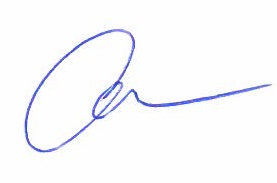 _______________(подпись)_______________(подпись)__Лубянская Т.М.____(инициалы, фамилия)__Лубянская Т.М.____(инициалы, фамилия)"16"декабря 2022 г."16"декабря 2022 г.